
Para recibir crédito de este curso debe registrarse con VIRTUS, indicar la clase que asistió, y notificar a su facilitador que ha completado la registración.Nombre de Facilitador:________________________   Email:________________________________
Para recibir crédito de este curso debe registrarse con VIRTUS, indicar la clase que asistió, y notificar a su facilitador que ha completado la registración.Nombre de Facilitador:________________________   Email:________________________________Vaya a www.virtus.orgHaga clic en Español: Acceso o Inscripción Haga clic en “inscripcion”.Seleccione el nombre de Denver – Arquidiócesis  del menú desplegable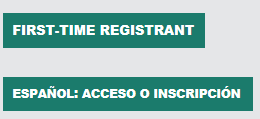 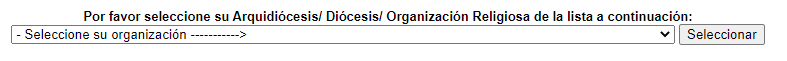 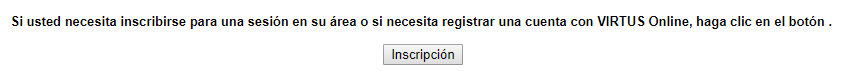 Cree una identificación de usuario y una contraseña.Proporcione toda la información solicitada en la pantalla.(No regrese a la página anterior, si lo hace se perderá su información.)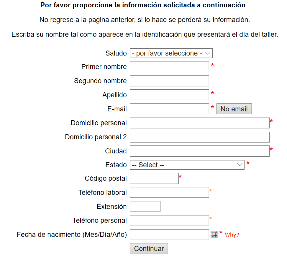 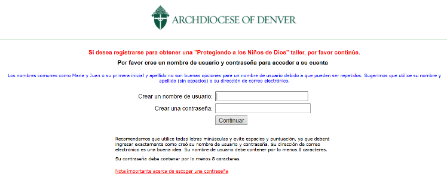 Seleccione la ubicación principal donde usted trabaja o se hace voluntario, Seleccione el rol o roles que desempeñe en la Arquidiócesis. Seleccione SÍ, si tiene que agregar otros lugares.Seleccione  NO, si su lista esta completa. 
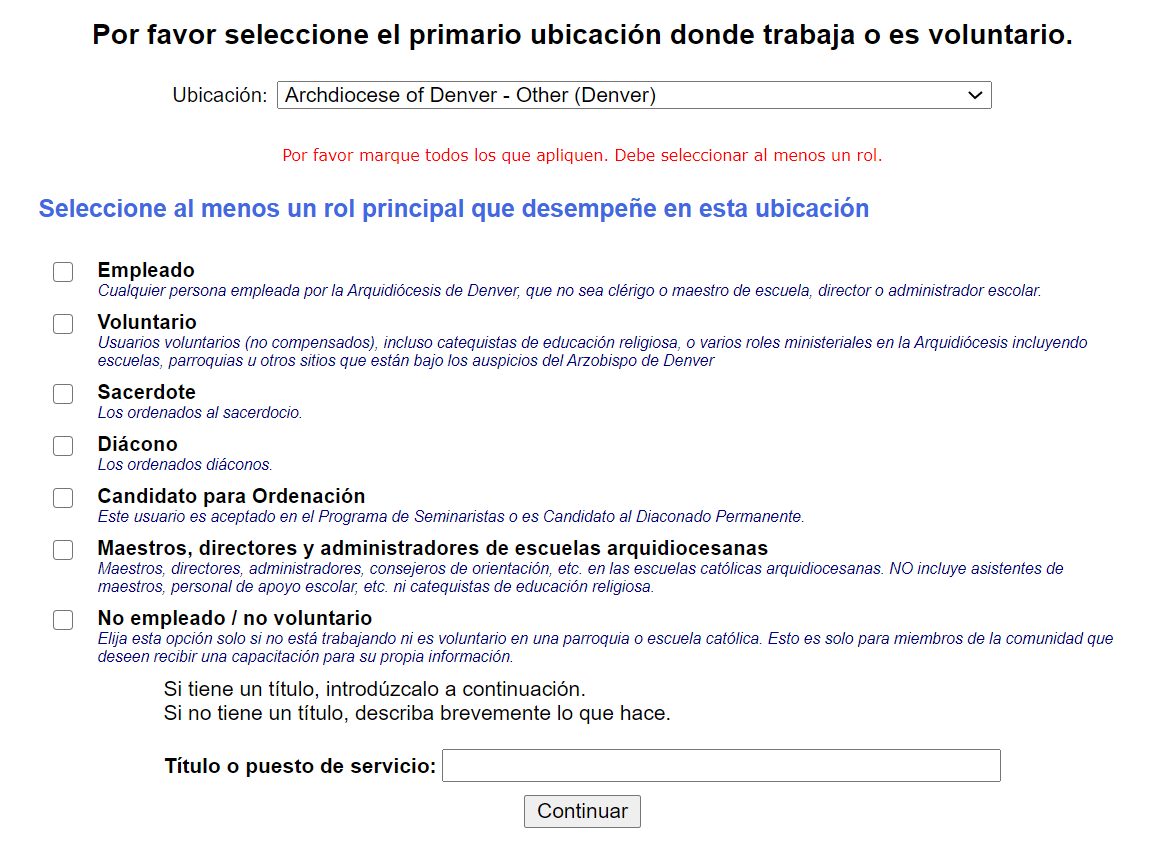 Todos los solicitantes de registro deben leer la política.CÓDIGO DE CONDUCTAPara proceder, por favor proporcione su firma electrónica y la fecha de hoy.Responda a las siguientes cuatro preguntas presentadas.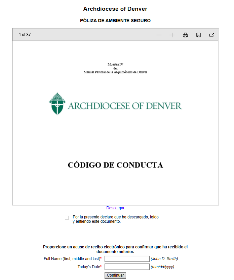 Conteste “Si” a la pregunta de haber asistido una sesión de Protegiendo a los Niños de Dios.  Habrá una lista de clases de VIRTUS que ya han ocurrido en la Arquidiócesis de Denver.  Elije la session que asistio. Haga clic en “Continuar”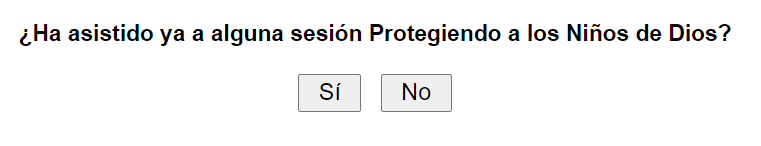 Notifique al facilitador que se ha registrado.  Cuando su cuenta está confirmada, recibirá un email de VIRTUS y puede entrar a su cuenta e imprimir/ver su certificado.  Si tiene preguntas o problemas favor de contactar: Alex.Kwan@archden.org Gracias por completar su registración!Notifique al facilitador que se ha registrado.  Cuando su cuenta está confirmada, recibirá un email de VIRTUS y puede entrar a su cuenta e imprimir/ver su certificado.  Si tiene preguntas o problemas favor de contactar: Alex.Kwan@archden.org Gracias por completar su registración!